E.G.S.P.ENGINEERING COLLEGE,NAGAPATTINAMDEPARTMENT OF MCAWeek test I ANS KEYSubject Code/Name	: MC9234/Computer Graphics                              	 Marks : 100Sem/Year		: III/II						 Time   : 3hrsStaff Name		: S.Selvaganapathy				 Date    : 25-07-2013What is normalization transformation?  In a 2D viewing, when all coordinate transformations are completed,view-port clipping can be performed in normalized coordinates or  in device coordinates.  This allows us to reduce computations by concatenating the various transformation matrices.                 This process is called as normalization transformation.Define region code. State its useThe region code that identify the location of end point relative to the boundary of the clipping rectangle.This line that forms the clipping window divides the area into 9 regions.Each bit position in the region code is used to indicate one of four relative coordinates position of  point with respect to clip window.   What are the basic kinds of displays used in virtual reality application?     The kinds of display used in virtual reality applications are:ImmersiveAugmentedText basedDesktop(Window on a world)Video MappingDistinguish between bitmap and pixmap 0n a Black and white system with  one bit per pixel,the frame buffer is commonly called a bitmap.For systems with multiple bits per pixel,the frame buffer is referred to as a pixmap.Define viewportA world-coordinate area selected for display is called a window.An area on a display device to   which a window is mapped is called a viewport.  The window defines what is to be viewed;the viewport defines where it is to be displayed.What is meant by clipping?Any procedure that identifies those portions of a picture that are either inside or outside of a specified region of space is referred to as a clipping algorithm,or simply clipping	The region against which an object is to clipped is called a clip-windowWhat are called homogeneous coordinates?In order to represent all transformations in the same form,computer scientists have designed a coordinates called homogeneous coordinates.It is a 3x3 matrix which allows us to express all transformation equations as multiplication.Write any two input modes which specify how the program and input devices interactThe input modes in which the program into the input devices interact are as follows:In request mode, the application program initiates data entry.Input values are requested and processing is suspended until the required values are received.This input mode corresponds to typical into operation in a general programming language.The program and the input devices operate alternately.Devices are put into a wait state until an input request is made;then the program waits until the data are delivered.In sample mode, the application program and input devices operate independently.Input devices may be operating at the same time that the program is processing other data.New input values from the input devices are stored,replacing previously input data values.When the program requires new data,it samples the current values from the input devices.How do you identify a Concave PolygonA polygon that has one or more interior angles greater than 180°
A concave polygon is defined as a polygon with one or more interior angles greater than 180°. It looks sort of like a vertex has been 'pushed in' towards the inside of the polygon. Note that a triangle (3-gon) can never be concave.A concave polygon is the opposite of a convex polygon. Explain the Rubber-band method for constructing a line            Straight lines can be constructed and positions using rubber band method, which stretch out a line from a starting position as the screen cursor is moved.In a rubber band method, first select a screen position for one end point of the line. Then , as the cursor moves around, The line is displayed form the start position to the current position of the cursor.When we finally select a  second screen position,The other line end point is set. Rubber band methods of used to construct and position other object besides straight lines.Rubber Band Methods used to construct and position straight lines.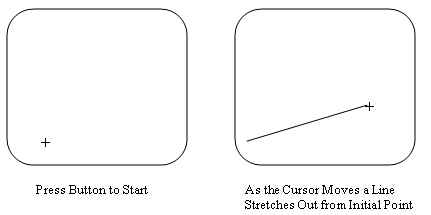 PART Ba. What is a transformation? Explain its type.(or)b. Describe the various Interactive Picture Construction Techniquesa. Describe Window to View port mapping with suitable diagrams(or)b. Describe the various Input Functionsa. Explain Nicholl-Lee-Nicholl Line Clipping algorithm(or)b. Describe the various Text Clipping methods with examplesa. Explain Cohen-Sutherland Line Clipping Algorithm(or)b. Explain about clipping operationsClip a picture from either outside or inside a region known as clipping Also called as clipping algorithmThe region against the object is known as clip windowClipping operations on different types of objects• Point clipping• Polygon clipping• Area clipping• Line clipping• Curve clipping• Text clipping• Polygon and line clipping are the standard clipping componentsa. Explain Sutherland Hodgeman polygon clipping(or)• Clipping polygon which lies inside the clipping window• Four possible cases• If the first vertex is outside the window boundary and the second vertex inside• If the first vertex is inside the window boundary and the second vertex outside• If both are outside• If both are inside• Repeat the process of algorithm• Convex polygon are correctly clipped using this clipping• Concave and convex polygon are also usedb. Explain Liang Barsky line clippingFaster line clipper of the parametric equation of a line segment• Line parallel to one of the clipping boundaries• Line intersects the extension of boundary k• If u1 > u2 line is outside the clipping window• Else inside the clipping window• Clipping is done using the reflection in the clip window